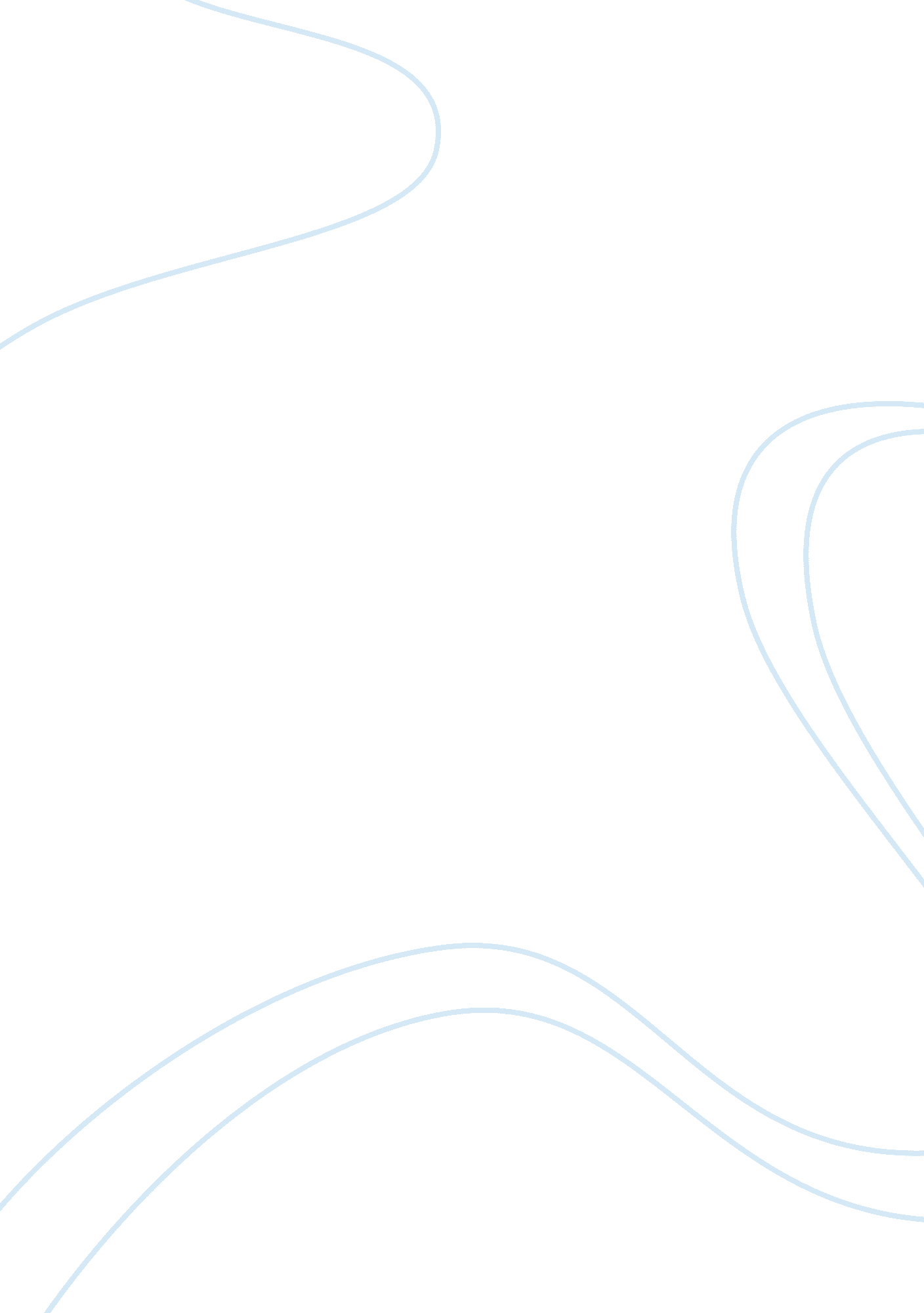 Explaining the prescriptive and emergent strategies essay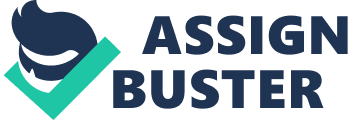 Contents Web sites: – As the industry environment becomes more hard, strategic direction is acquiring clasp of importance. Few words are as normally used in direction as scheme. In simple footings, scheme means looking at the long-run hereafter to find what the company wants to go, and seting in topographic point a program, how to acquire at that place. Scheme is both art and scientific discipline. Strategy is an art because it requires imaginativeness, sensitive thought, and an capableness to visualise the hereafter, and to promote and link those who will use the scheme. Strategy is scientific discipline because it requires analytical accomplishments, the ability to form and analyse information and take good knowing determinations. Without a scheme, an organisation is nonmeaningful and weak to alterations in the concern environment. Strategy Acts of the Apostless as some sort of a guideline for a company ‘ s ongoing development. Strategy provides a way for the company and indicates what must be done to last, turn and be profitable Definition of Strategy “ Scheme is the way and range of an administration over the long term: which achieves advantage in a changing environment through its constellation of resources and competencies with the purpose of carry throughing stakeholder outlooks. ” ( Johnson and Scholes, 2005: 9 ) “ The scheme of the house is the lucifer between its internal capablenesss and its external relationships. It describes how it responds to its providers, its clients, its rivals and the societal and economic environment within which it operates. ” Strategic Planning Strategic plans include the undermentioned constituents: Vision: The organisations profoundly coveted hereafter. Mission: the organisation ‘ s intent in footings of merchandises, engineering and markets. Core competences: the touchable and intangible assets the company will necessitate to construct and leverage to derive competitory advantage. Valuess: the driving beliefs that define a company ‘ s civilization, aid directors to put precedences and steer daily operations. Strategic aims: the marks that allow a company to mensurate how it is executing in cardinal consequence countries such as market portion, client trueness, quality, service, invention and human capital Procedure of scheme There are chiefly two procedures which are by and large used in the scheme direction Prescriptive Strategic Procedure Emergent Strategic Process Prescriptive Strategic Procedure “ A normative scheme is one whose aim is defined in advancement and whose chief elements have been developed before the scheme commences. “ A Such an attack normally starts with an analysis of the outside environment and the resources of the company. The aims of the administration are so developed from this. There so follows the coevals of strategic options to accomplish the aims, from which one ( or more ) may be chosen. The chosen option is so implemented. This full scope of activities is called the normative scheme procedure. There are a figure of scheme theories that explain elements of this procedure within normative scheme and these are highlighted in the theoretical account at top. For illustration, Motorola has successfully met the demands of emerging markets by utilizing its cardinal technological strengths in electronic constituents to come on from providing TVs and auto wirelesss to offering telecommunications services Advantages of Prescriptive Strategic Process Clear aims provide focal point on the Business Aims can be Translated into Targets against which public presentation can be measured and monitored Resources can be allocated to specific aims and efficiency can be judged The attack is logical and rational It structures complex information, defines and focal points concern aims, establishes controls, and sets marks that public presentation can be measured Criticisms of Prescriptive Strategic Process There are normally major Difference between designed and realized scheme Rigid Planning in a dynamic and disruptive concern environment can be uncreative Rigid trueness to programs may intend lost concern chances It is possible and better to travel without the short-run benefit in order to obtain the long-run good. The main executive has the information and authorization to take between options. It is excessively normative because the concern environment can be really broken and complex Emergent Strategic Process An emergent or Learning scheme does non hold the similar set aim. The whole procedure is more experimental with assorted possible results depending on how affairs extend. ‘ An emergent scheme is one whose concluding aim is open and whose elements are developed during the class of its life, as the scheme returns. ‘ Therefore the early phases of emergent scheme may be similar to prescriptive scheme – analysis of the environment and resources. But so the procedure becomes more unit of ammunition, cognition and experimental. Again, there are a figure of scheme theories that autumn under the general header of emergent scheme. Some of these are highlighted in the emergent scheme procedure theoretical account shown at Top. Advantages of Emergent Strategic Process Emergent scheme additions flexibleness in a helter-skelter environment, leting the concern to react to coerce and develop chances. Changing Stakeholder connexions can intend that scheme is frequently, of necessity, emergent Consistent with existent pattern in administrations Motivation issue of client is see Experiment is allow to take topographic point of scheme Opportunity for inclusion of civilization and political relations of administration Criticisms of Emergent Strategic Process There is a danger of “ strategic impetus ” as aims is non clear It is more hard to measure public presentation as marks are less good defined Impracticable to anticipate board members to let concern to map without aims. Group resources need to be allocated between demands of viing runing companies. Abdicates duties for concluding determinations by affecting political groups and persons. Removes facets of rational thought from determination devising. Management control becomes ill-defined as actions to be undertaken are non planned in progress. Decision From the above procedure we can reason that many company are forced to go more flexible and adaptative to alter. This leads to acceptance of an emergent or Learning Strategy which leting the concern to react to coerce and develop chances. Nevertheless emergent scheme can cut down the control over the actions and may take into the hazard of losing the way of company aims. A more usage of scheme planning for analysis of internal and external resorts and environment would ease in bettering company acquisition and sensitive thought even when following an emergent or larning attack. Some company are use normative procedure because of it gives complex information, defines and focal points concern aims, establishes controls, and sets marks that public presentation can be measured. This attack makes it possible to form complex activities and exercising a greater grade of control over different concern units. For illustration, Tesco ‘ s planning procedure resulted in good defined long-run ends and clear boundaries for its UK nucleus concern, retail service, non-food and international sectors. Book: – Gerry Johnson, Kevan Scholes, Richard Whittington, 2009, Researching Corporate Strategy, 8th edition, Pearson instruction Richard Lynch, 2006, Corporate Strategy, 6th Edition, Pearson Education, Limited David J. Collis, Cynthia A. Montgomery, 2005, Corporate Strategy, 2nd Edition, McGraw-Hill Irwin Porth, S. ( 2003 ) . Strategic Management: A Cross Functional Approach. New Jersey: Prentice Hall. Stonehouse, G. , Hamill, J. , Campbell, D. and Purdie, T. ( 2000 ) . Global and multinational Business: Scheme and Management. Chichester: John Wiley and Sons Ltd Miles, R. E. and Snow, C. C. ( 1978 ) . Organizational Structure, Strategy, Process. New York: McGraw Hill Web sites: – www. global-strategy. net/custom/Slide2. JPG www. global-strategy. net/ … /Strategic direction 